Rammer for Vestlandsrådet sitt arr. under Arendalsuka Fylkesdirektøren har bedt næringssjefene om å planlegge innretningen for Vestlandsrådet sitt arrangement under Arendsalsuka til sommeren. Forslaget blir med dette lagt fram Vestlandsrådet AU. Nærmere om tid og sted for arrangementetArendalsuka foregår i år fra mandag 14.august til fredag 18.august. Vestland fylkeskommune har reservert to slotter under årets Arendalsuke, der den ene kan disponeres av Vestlandsrådet;Tirsdag 15.08. kl. 10.00-12.00 (foreslått for Vestlandsrådet)Onsdag 16.08. kl. 14.00-16.00 Foreslått tidspkt er tirsdag 15.08. kl 10.00-12.00. To timer er inkludert 15 min changeover før og etter arrangementet.  Selve arrangementet må altså planlegges med 1,5 time. Arrangement er lokalisert til forre banjer på seilskipet «Statsråd Lehmkuhl» som ligger til kai sentral plassert i Arendal. Maks 64 pers sittende til bords/70 til seminar. Tema for arrangementetDet blir foreslått at «Havvind – vestlandet leverer?» blir tema på Vestlandsrådet sitt arrangement, med følgende spørsmål som kan belyses og diskuteres;Havvind – fakta, muligheter og utfordringer  Er våre kraftselskap klar til å bli med i tildeling av konsesjoner?  Har leverandørindustrien kapasitet og kompetanse nok til å levere vindmøller til havs?Klarer vi å rekruttere nok kompetanse til næringen?Er aktørene store nok til å konkurrere med utenlandske tilbydere?  Har vi den infrastrukturen som skal til? (Havner, industriområder, nettkapasitet)Målgruppe for arrangementetTil arrangementet bør næringslivsaktører, beslutningstakere på ulike nivåer og andre interessenter inviteres direkte.   Finansiering av arrangementetDet blir lagt opp til at kostnadene med arrangementet blir finansiert over Vestlandsrådet sitt budsjett. Dette vil omfatte leie av seilskipet «Statsråd Lehmkuhl» på kr 45.000 eks mva. Bevertning og honorar til moderator, evt innlegg som skal holdes og materiell kommer i tillegg.  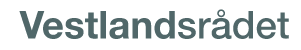                                       Notat                                      NotatSaksnr:Saksbehandlar: Iver Jan LerenDato: 10. mai  2023Til:Frå: